ИНФОРМАЦИОННОЕ ПИСЬМОПАО Сбербанк  приглашает принять участие в межвузовском конкурсе студентов Сибирского регионаУчастники конкурса Студенты (специалисты или бакалавры 4–5 курсов,  магистранты)  экономических факультетов всех направлений подготовки.Место проведения конкурсаРегистрация на конкурс Для участия в конкурсе  необходимо: до 15.02.2017 г. направить по электронной почте olgura@sberbank.ru (Гура Ольга Леонидовна) заявку с указанием следующей информации о себе: ФИО участника конкурсаКонтактный телефон, e-mail участника конкурсаНаименование ВУЗа и его местонахождениеФакультет, курс, специальность Формат проведения КонкурсаКонкурс  проводится в 2 тура. Первый тур. Заочный. Решение тестовых заданий и мини-кейсов по макро- и микроэкономике (20 заданий), а также проведение анализа финансово-хозяйственной деятельности организации на основании предоставленных кандидату данных (с подготовкой краткого отчёта по результатам анализа). Выполняется в письменном виде, результаты выполненных заданий направляются по адресу электронной почты olgura@sberbank.ru до 20 февраля 2017 г. Студенты, выполнившие все задания правильно, приглашаются на второй тур. Второй тур. Очный, состоит из двух частей: -   интерактивная сессия «Вопрос-ответ»; - решение бизнес-кейса – принятие управленческого решения в условиях неопределённости относительно деятельности предприятия Сроки проведения КонкурсаПервый тур:  до 20 февраля 2017 г. Второй тур: 23 марта 2017 г. Подведение итоговПо итогам 2 тура определяются победители, занявшие первое, второе и третье места, они награждаются дипломами I, II и III степени и денежными премиями. По решению жюри отдельные участники могут быть награждены грамотами и подарками. Каждому участнику вручается сертификат. Победители конкурса зачисляются во внешний кадровый резерв Сбербанка с возможностью дальнейшего трудоустройства (прохождения стажировки, практики).   Дополнительная информация по  т. (383) 319- 70 64 (Ольга Леонидовна)                      г. Новосибирск, ул. Димитрова, 2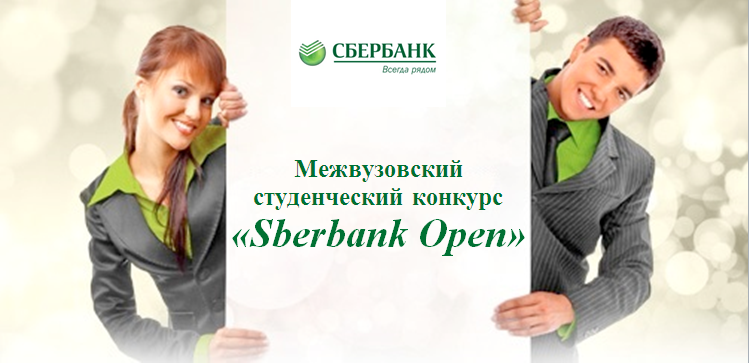 